Sat 4= Priroda i društvoKako se osjećaš kada si prehlađen/prehlađena? Koje od tih simptoma prepoznaješ na slikovnom materijalu? Zaokruži ih. 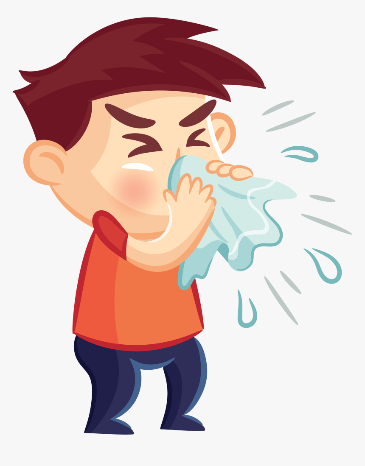 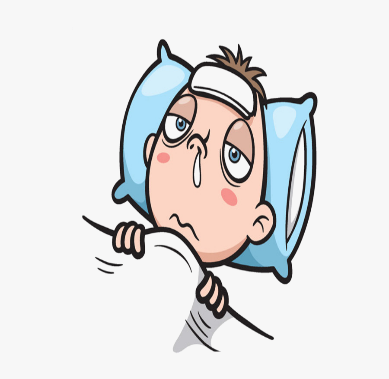 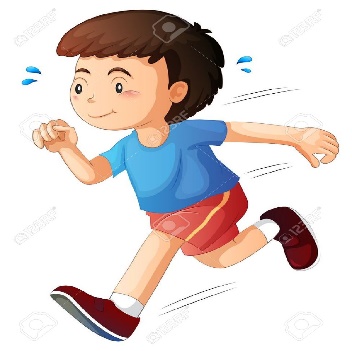 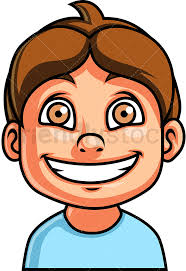 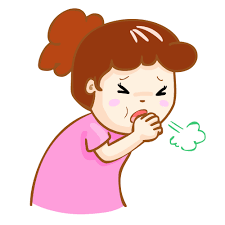 